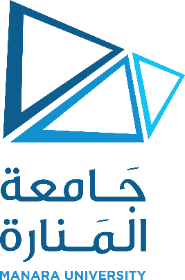     Course DescriptionStrategic ManagementFaculty of Business AdministrationFaculty of Business AdministrationFaculty of Business AdministrationCourseStrategic ManagementStrategic ManagementPrerequisite:    Principles of ManagementCBFC106Credit Hours:3Theoretical:2 Practical:2Course Code:CBFC204DescriptionDescriptionThe course introduces the concept of strategic management. It familiarized the students with the stages of formulating strategies and applying them. Moreover, it introduces the concept of modern competitive strategies and strategic supervision. Finally, students will learn strategic analysis skills and the ools needed for that.The course introduces the concept of strategic management. It familiarized the students with the stages of formulating strategies and applying them. Moreover, it introduces the concept of modern competitive strategies and strategic supervision. Finally, students will learn strategic analysis skills and the ools needed for that.ContentContentLecture7: Competitive StrategiesLecture1: Strategic Management and Methods of ApplicationLecture8: Strategic Choices and AlternativesLecture2: Strategic Vision and Formulation of the MessageLecture9: Applying StrategiesLecture3: Determining Strategic GoalsLecture10: Strategic SupervisionLecture4: Analyzing the Internal Structure of the OrganizationLecture11: Strategic Manager SkillsLecture5: Analyzing the External Structure of the OrganizationLecture6: Formulation of StrategiesReferencesReferencesالكتب العربية :الشميلي، عائشة : الادارة الاستراتيجية الحديثة ، دار الفجر للنشر والتوزيع ، 2017عواد ، يونس؛ وآخرون . الادارة الاستراتيجية، منشورات جامعة دمشق، 2016الصرن ، رعد ؛ صقور، مجد . الادارة الاستراتيجية، منشورات الجامعة الافتراضية، 2018- English Books:2John E. Gamble; Arthur A.Thompson, Jr, (2011), “Essentials of Strategic Management”, New York:  McGraw- Hill Companies, Inc.Thompson, A., and Strickland, A, (1998), “Strategic Management”, New York:  McGraw- Hill Companies, Inc.Wheelen, T., and Hunger, D, (2000), “Strategic Management and Business Policy”, New Jersey: Prentice- Hall, Upper Saddle River.2- Periodicals:Ans Kolk, and Jonatan Pinkse, (2004), “Market Strategies for Climate Change”, European Management Journal, Vol.22, No.3, pp.304-314.David Lal, and et al., (2004), “Strategic Change in UK Telecommunications: Empirical Evidence”, European Management Journal, Vol.22, No.1, pp.99-109.Fevzi Okumus., (2003), “A Framework to Implement Strategies in Organizations”, Management Decision, Vol.41, No.9, pp.871-882.Jane W. Lu, (2003), “The Evolving Contributions in International Strategic Management Research”, Journal of International Management, No.9, pp.193-213.Johan Frishmmar., (2003), “Information Use in Strategic Decision Making”, Management Decision, Vol.41, No.4, pp. 218-227.Ray Hackney, Janice Burn., and Angle Salazar, (2004), Strategies for Value Creation in Electronic markets: Towards a Framework for Managing Evolutionary, Journal of Strategic Information Systems, No.13, pp.91-103.Robert Grant, and Luc Soenen, (2004), Strategic Management of Exposure, European Management Journal, Vol.22, No.1, pp.53-62.Yadong Luo., (2001), Equity Sharing in International Joint Ventures: An Empirical Analysis of Strategic and Environmental Determinants, Journal of International Management, No.7. pp.31-58.الكتب العربية :الشميلي، عائشة : الادارة الاستراتيجية الحديثة ، دار الفجر للنشر والتوزيع ، 2017عواد ، يونس؛ وآخرون . الادارة الاستراتيجية، منشورات جامعة دمشق، 2016الصرن ، رعد ؛ صقور، مجد . الادارة الاستراتيجية، منشورات الجامعة الافتراضية، 2018- English Books:2John E. Gamble; Arthur A.Thompson, Jr, (2011), “Essentials of Strategic Management”, New York:  McGraw- Hill Companies, Inc.Thompson, A., and Strickland, A, (1998), “Strategic Management”, New York:  McGraw- Hill Companies, Inc.Wheelen, T., and Hunger, D, (2000), “Strategic Management and Business Policy”, New Jersey: Prentice- Hall, Upper Saddle River.2- Periodicals:Ans Kolk, and Jonatan Pinkse, (2004), “Market Strategies for Climate Change”, European Management Journal, Vol.22, No.3, pp.304-314.David Lal, and et al., (2004), “Strategic Change in UK Telecommunications: Empirical Evidence”, European Management Journal, Vol.22, No.1, pp.99-109.Fevzi Okumus., (2003), “A Framework to Implement Strategies in Organizations”, Management Decision, Vol.41, No.9, pp.871-882.Jane W. Lu, (2003), “The Evolving Contributions in International Strategic Management Research”, Journal of International Management, No.9, pp.193-213.Johan Frishmmar., (2003), “Information Use in Strategic Decision Making”, Management Decision, Vol.41, No.4, pp. 218-227.Ray Hackney, Janice Burn., and Angle Salazar, (2004), Strategies for Value Creation in Electronic markets: Towards a Framework for Managing Evolutionary, Journal of Strategic Information Systems, No.13, pp.91-103.Robert Grant, and Luc Soenen, (2004), Strategic Management of Exposure, European Management Journal, Vol.22, No.1, pp.53-62.Yadong Luo., (2001), Equity Sharing in International Joint Ventures: An Empirical Analysis of Strategic and Environmental Determinants, Journal of International Management, No.7. pp.31-58.